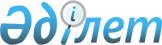 Қазақстан Республикасы Үкіметінің 1998 жылғы 21 сәуірдегі N 368 қаулысына өзгерістер енгізу туралы
					
			Күшін жойған
			
			
		
					Қазақстан Республикасы Үкіметінің қаулысы 2000 жылғы 17 қазан N 1551. Күші жойылды - Қазақстан Республикасы Үкіметінің 2022 жылғы 25 наурыздағы № 160 қаулысымен
      Ескерту. Күші жойылды - ҚР Үкіметінің 25.03.2022 № 160 (алғашқы ресми жарияланған күнінен кейін күнтізбелік он күн өткен соң қолданысқа енгізіледі) қаулысымен.
      Қазақстан Республикасының Үкіметі қаулы етеді:
      1. "Қазақстан Республикасы Үкіметінің жанындағы Мемлекеттік 
      ономастика комиссиясы туралы" Қазақстан Республикасы Үкіметінің 1998 жылғы 
      21 сәуірдегі N 368  
      P980368_
        қаулысына (Қазақстан Республикасының ПҮКЖ-ы, 
      1998 ж., N 12, 99-құжат) мынадай өзгерістер енгізілсін:
      көрсетілген қаулыға 1-қосымшадағы:
      1) Қазақстан Республикасы Үкіметінің жанындағы Мемлекеттік ономастика 
      комиссиясының құрамына мыналар енгізілсін:
           Айталы                    - Қазақстан Республикасының
           Амангелді Әбдірахманұлы     Парламенті Мәжілісінің депутаты
                                       (келісім бойынша)
           Арын                      - Қазақстан Республикасының Білім
           Ерлан Мұхтарұлы             және ғылым бірінші вице-министрі
           Бәкір                     - Қазақстан Республикасының
           Әбдіжәлел Қошқарұлы         Парламенті Мәжілісінің депутаты
                                       (келісім бойынша)
           Гурский                   - "Казахстанская правда" республикалық
           Анатолий Степанович         газеті" ААҚ-ның президенті
                                       (келісім бойынша)
           Жолдыбаев                 - "Қазкартография" мемлекеттік
           Қадыржан Жұмабайұлы         қазыналық кәсіпорнының директоры
                                       (келісім бойынша)
           Ким                       - Қазақстан Республикасының Әділет
           Георгий Владимирович        вице-министрі
           Қамзабекұлы               - Л.Гумилев атындағы Еуразия
           Дихан                       университетінің кафедра
                                       меңгерушісі, филология
                                       ғылымдарының кандидаты
                                       (келісім бойынша)
           Құл-Мұхамед               - Қазақстан Республикасының 
           Мұхтар Әбірарұлы            Парламенті Сенатының Әлеуметтік-
                                       мәдени даму жөніндегі комитетінің
                                       төрағасы (келісім бойынша)
           Оспанов                   - Қазақстан Республикасы Жер
           Бақыт Сағындықұлы           ресурстарын басқару жөніндегі
                                       агенттігінің төрағасы
           Рябченко                  - Қазақстан Республикасының
           Олег Григорьевич            Мәдениет, ақпарат және қоғамдық
                                       келісім министрлігі Ішкі саясат
                                       департаментінің директоры
           Щеголихин                 - Қазақстан Республикасының
           Иван Павлович               Парламенті Сенатының депутаты
                                       (келісім бойынша);
      2) Ә.Қ.Ахметов, А.П.Гаркавец, Н.С.Бектұрғанов, А.П.Горбунов, 
      У.Қалижанов, К.С.Матыжанов, В.Ф.Михайлов көрсетілген құрамнан шығарылсын.
      2. Осы қаулы қол қойылған күнінен бастап күшіне енеді.
      Қазақстан Республикасының
      Премьер-Министрі
      Оқығандар:
      Багарова Ж.А.
      Икебаева А.Ж.
					© 2012. Қазақстан Республикасы Әділет министрлігінің «Қазақстан Республикасының Заңнама және құқықтық ақпарат институты» ШЖҚ РМК
				